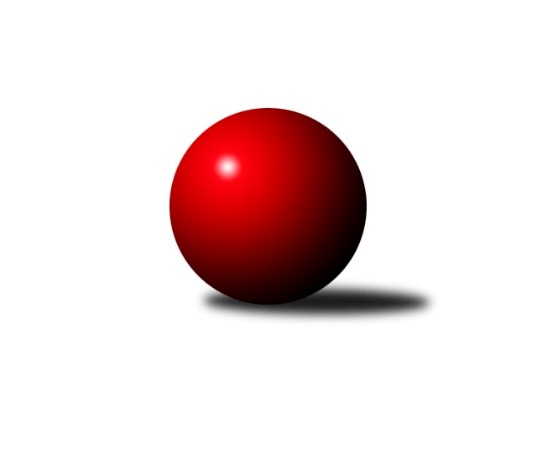 Č.13Ročník 2022/2023	9.2.2023Nejlepšího výkonu v tomto kole: 1817 dosáhlo družstvo: TJ Třebíč DKrajská soutěž Vysočiny B 2022/2023Výsledky 13. kolaSouhrnný přehled výsledků:TJ Nové Město na Moravě C	- TJ Start Jihlava B	5:1	1522:1495	5.5:2.5	8.2.TJ Třebíč D	- KK SCI Jihlava 	4:2	1817:1767	3.5:4.5	9.2.Tabulka družstev:	1.	TJ Třebíč D	11	8	0	3	43.0 : 23.0 	49.5 : 38.5 	 1624	16	2.	KK SCI Jihlava	10	7	0	3	34.0 : 26.0 	40.5 : 39.5 	 1649	14	3.	TJ Nové Město na Moravě C	10	6	0	4	38.0 : 22.0 	47.5 : 32.5 	 1599	12	4.	TJ BOPO Třebíč B	10	3	0	7	22.0 : 38.0 	32.0 : 48.0 	 1551	6	5.	TJ Start Jihlava B	11	2	0	9	19.0 : 47.0 	38.5 : 49.5 	 1547	4Podrobné výsledky kola:	 TJ Nové Město na Moravě C	1522	5:1	1495	TJ Start Jihlava B	František Kuběna	 	 179 	 165 		344 	 1:1 	 373 	 	176 	 197		Jiří Poláček	Aleš Hrstka	 	 201 	 184 		385 	 1.5:0.5 	 362 	 	178 	 184		Tomáš Vestfál	Katka Moravcová	 	 188 	 209 		397 	 1:1 	 392 	 	202 	 190		Marta Tkáčová	Petra Svobodová	 	 215 	 181 		396 	 2:0 	 368 	 	203 	 165		Nikola Vestfálovározhodčí:  Vedoucí družstevNejlepší výkon utkání: 397 - Katka Moravcová	 TJ Třebíč D	1817	4:2	1767	KK SCI Jihlava 	Marie Dobešová	 	 257 	 239 		496 	 2:0 	 383 	 	183 	 200		Anna Doležalová	Jaroslav Dobeš	 	 210 	 241 		451 	 0.5:1.5 	 462 	 	221 	 241		Jiří Chalupa	Petr Dobeš st.	 	 234 	 223 		457 	 1:1 	 444 	 	217 	 227		Vladimír Dočekal	Petr Picmaus *1	 	 207 	 206 		413 	 0:2 	 478 	 	248 	 230		Svatopluk Birnbaumrozhodčí:  Vedoucí družstevstřídání: *1 od 51. hodu Martin JaníkNejlepší výkon utkání: 496 - Marie DobešováPořadí jednotlivců:	jméno hráče	družstvo	celkem	plné	dorážka	chyby	poměr kuž.	Maximum	1.	Svatopluk Birnbaum 	KK SCI Jihlava 	452.13	305.0	147.2	3.6	3/4	(490)	2.	Daniel Malý 	TJ BOPO Třebíč B	431.70	284.4	147.3	4.5	5/5	(481)	3.	Jiří Chalupa 	KK SCI Jihlava 	430.23	295.0	135.2	5.7	4/4	(477)	4.	Marie Dobešová 	TJ Třebíč D	427.33	296.8	130.5	7.0	4/5	(496)	5.	Markéta Zemanová 	TJ BOPO Třebíč B	422.75	286.9	135.9	7.4	4/5	(462)	6.	Petr Picmaus 	TJ Třebíč D	420.90	296.1	124.8	6.6	5/5	(452)	7.	Zdeněk Toman 	TJ Třebíč D	420.58	284.9	135.7	5.7	4/5	(466)	8.	Karel Hlisnikovský 	TJ Nové Město na Moravě C	417.55	289.9	127.7	8.3	5/5	(446)	9.	Jiří Poláček 	TJ Start Jihlava B	413.44	287.4	126.0	5.2	4/4	(435)	10.	Nikola Vestfálová 	TJ Start Jihlava B	412.94	288.4	124.6	8.7	3/4	(454)	11.	Vladimír Dočekal 	KK SCI Jihlava 	404.33	280.2	124.2	9.8	3/4	(444)	12.	Miroslav Matějka 	KK SCI Jihlava 	400.44	284.3	116.1	10.0	4/4	(416)	13.	Aleš Hrstka 	TJ Nové Město na Moravě C	399.79	287.0	112.8	10.0	4/5	(426)	14.	Katka Moravcová 	TJ Nové Město na Moravě C	398.25	276.6	121.6	9.7	4/5	(446)	15.	Libuše Kuběnová 	TJ Nové Město na Moravě C	394.08	285.8	108.3	9.4	4/5	(411)	16.	Anna Doležalová 	KK SCI Jihlava 	387.63	275.8	111.9	12.6	4/4	(421)	17.	Marta Tkáčová 	TJ Start Jihlava B	385.70	274.0	111.7	11.2	3/4	(422)	18.	Tomáš Vestfál 	TJ Start Jihlava B	383.13	272.4	110.8	12.2	4/4	(437)	19.	Martin Janík 	TJ Třebíč D	382.58	269.8	112.8	11.3	4/5	(455)	20.	Zdeňka Kolářová 	TJ BOPO Třebíč B	380.63	272.9	107.8	12.3	4/5	(395)	21.	Jiří Pavlas 	TJ Třebíč D	372.25	265.9	106.4	14.1	4/5	(417)	22.	Ladislav Štark 	TJ BOPO Třebíč B	364.75	271.6	93.1	16.0	4/5	(390)	23.	Gabriela Malá 	TJ BOPO Třebíč B	361.00	259.4	101.6	13.6	4/5	(380)		Petr Dobeš  st.	TJ Třebíč D	444.50	306.0	138.5	5.5	2/5	(457)		Jaroslav Dobeš 	TJ Třebíč D	431.00	300.0	131.0	7.8	1/5	(451)		Pavel Šplíchal 	TJ BOPO Třebíč B	428.00	298.0	130.0	5.0	1/5	(428)		Michaela Šťastná 	TJ Start Jihlava B	408.00	268.0	140.0	6.0	1/4	(408)		Robert Birnbaum 	KK SCI Jihlava 	398.67	282.7	116.0	9.7	1/4	(418)		Petra Svobodová 	TJ Nové Město na Moravě C	386.63	275.4	111.3	8.6	2/5	(407)		Lucie Hlaváčová 	TJ Nové Město na Moravě C	380.00	257.0	123.0	9.0	1/5	(380)		Pavel Charvát 	TJ Start Jihlava B	376.50	268.0	108.5	13.5	2/4	(378)		František Kuběna 	TJ Nové Město na Moravě C	370.50	273.0	97.5	13.0	2/5	(397)		Dominika Štarková 	TJ BOPO Třebíč B	366.00	273.0	93.0	15.0	1/5	(366)		Daniel Kočíř 	TJ BOPO Třebíč B	308.50	238.0	70.5	26.0	2/5	(312)		Jiří Cháb  st.	TJ Start Jihlava B	265.90	200.3	65.6	30.5	2/4	(375)Sportovně technické informace:Starty náhradníků:registrační číslo	jméno a příjmení 	datum startu 	družstvo	číslo startu
Hráči dopsaní na soupisku:registrační číslo	jméno a příjmení 	datum startu 	družstvo	Program dalšího kola:14. kolo			TJ Start Jihlava B - -- volný los --	16.2.2023	čt	17:00	TJ BOPO Třebíč B - KK SCI Jihlava 	16.2.2023	čt	19:00	TJ Třebíč D - TJ Nové Město na Moravě C	Nejlepší šestka kola - absolutněNejlepší šestka kola - absolutněNejlepší šestka kola - absolutněNejlepší šestka kola - absolutněNejlepší šestka kola - dle průměru kuželenNejlepší šestka kola - dle průměru kuželenNejlepší šestka kola - dle průměru kuželenNejlepší šestka kola - dle průměru kuželenNejlepší šestka kola - dle průměru kuželenPočetJménoNázev týmuVýkonPočetJménoNázev týmuPrůměr (%)Výkon9xMarie DobešováTřebíč D4967xMarie DobešováTřebíč D115.814969xSvatopluk BirnbaumKK SCI Jihlava 4788xSvatopluk BirnbaumKK SCI Jihlava 111.64788xJiří ChalupaKK SCI Jihlava 4629xJiří ChalupaKK SCI Jihlava 107.874622xPetr Dobeš st.Třebíč D4572xPetr Dobeš st.Třebíč D106.74573xJaroslav DobešTřebíč D4512xJaroslav DobešTřebíč D105.34511xVladimír DočekalKK SCI Jihlava 4441xVladimír DočekalKK SCI Jihlava 103.67444